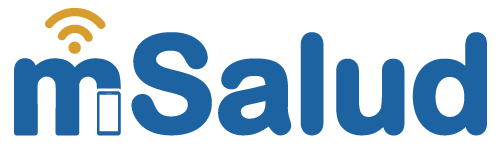 SITUACIONES QUE ME PROVOQUEN FUMAR Y/O VAPEARCÓMO LAS PUEDO ENFRENTAR1234